Run python 3.8.4 setupCheck the option of Install for all users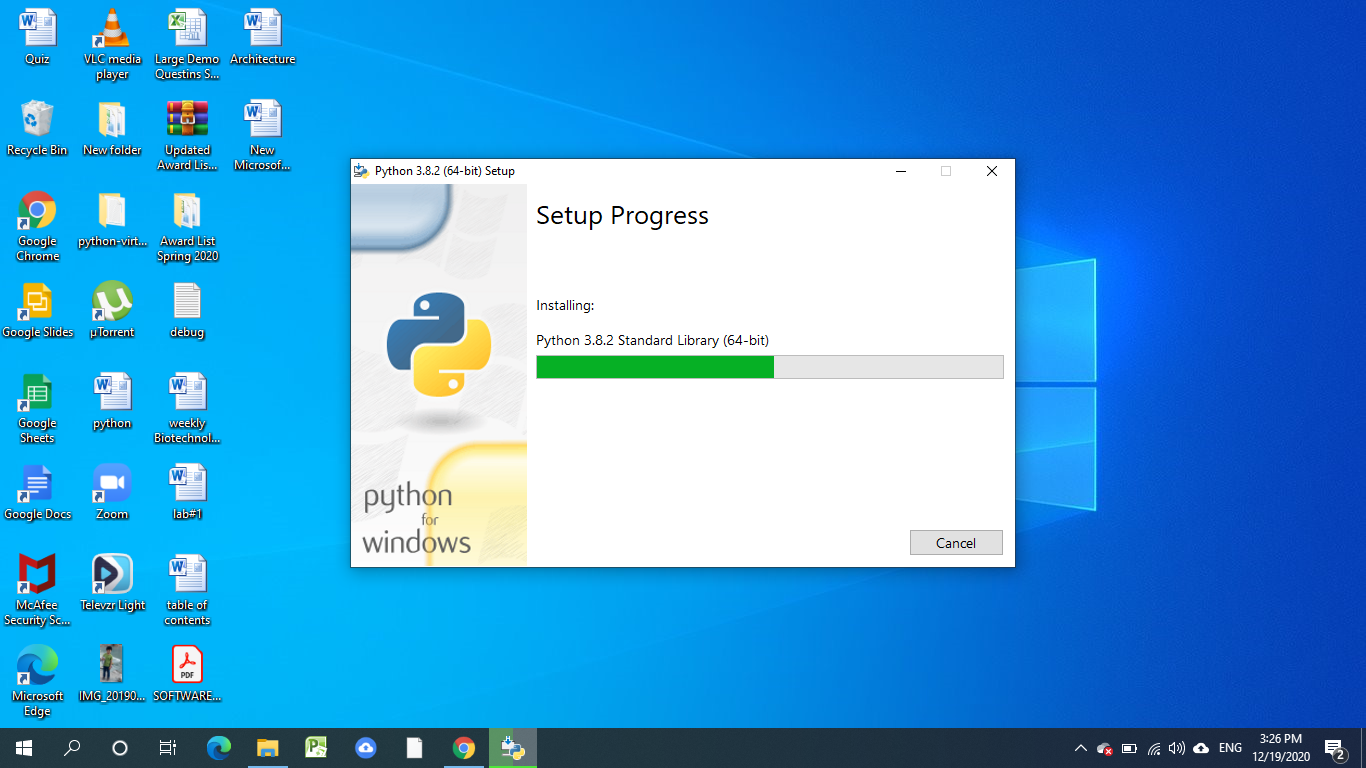 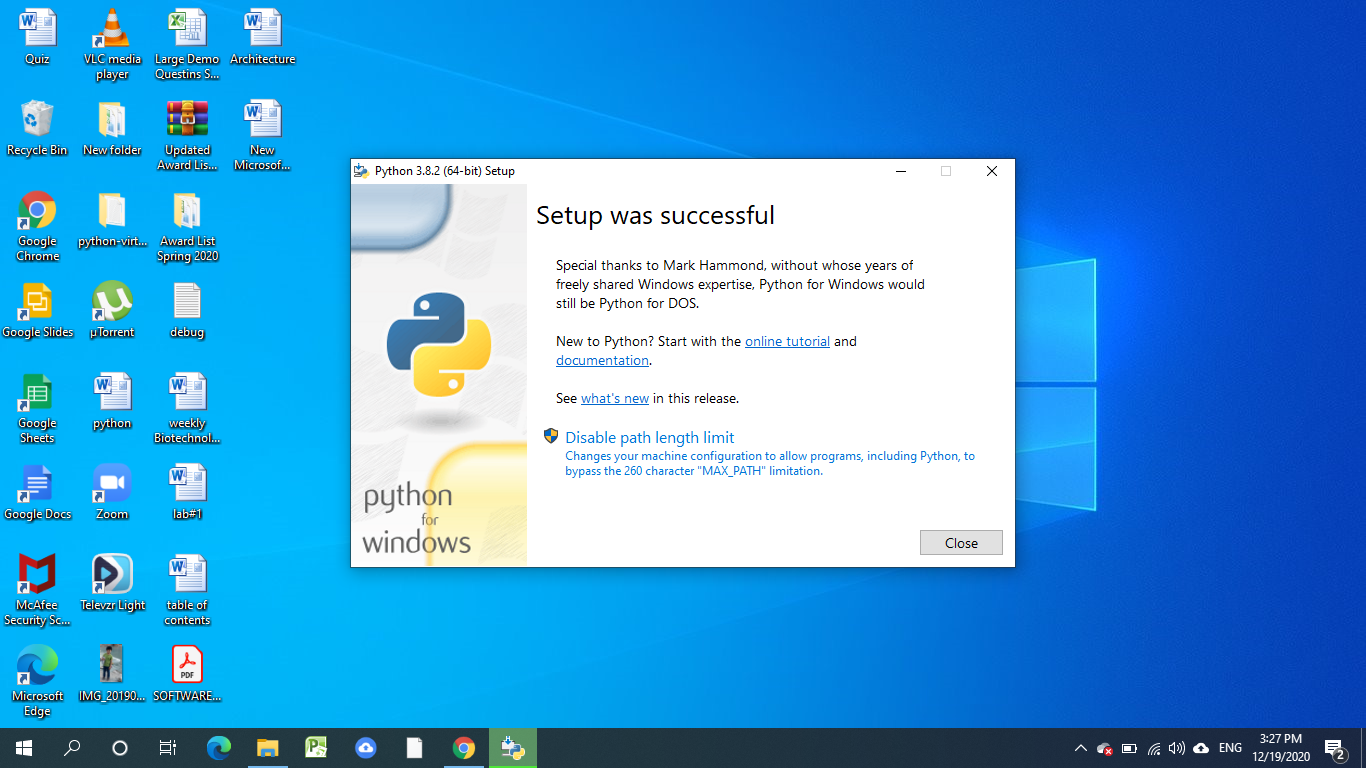 Open windows powershell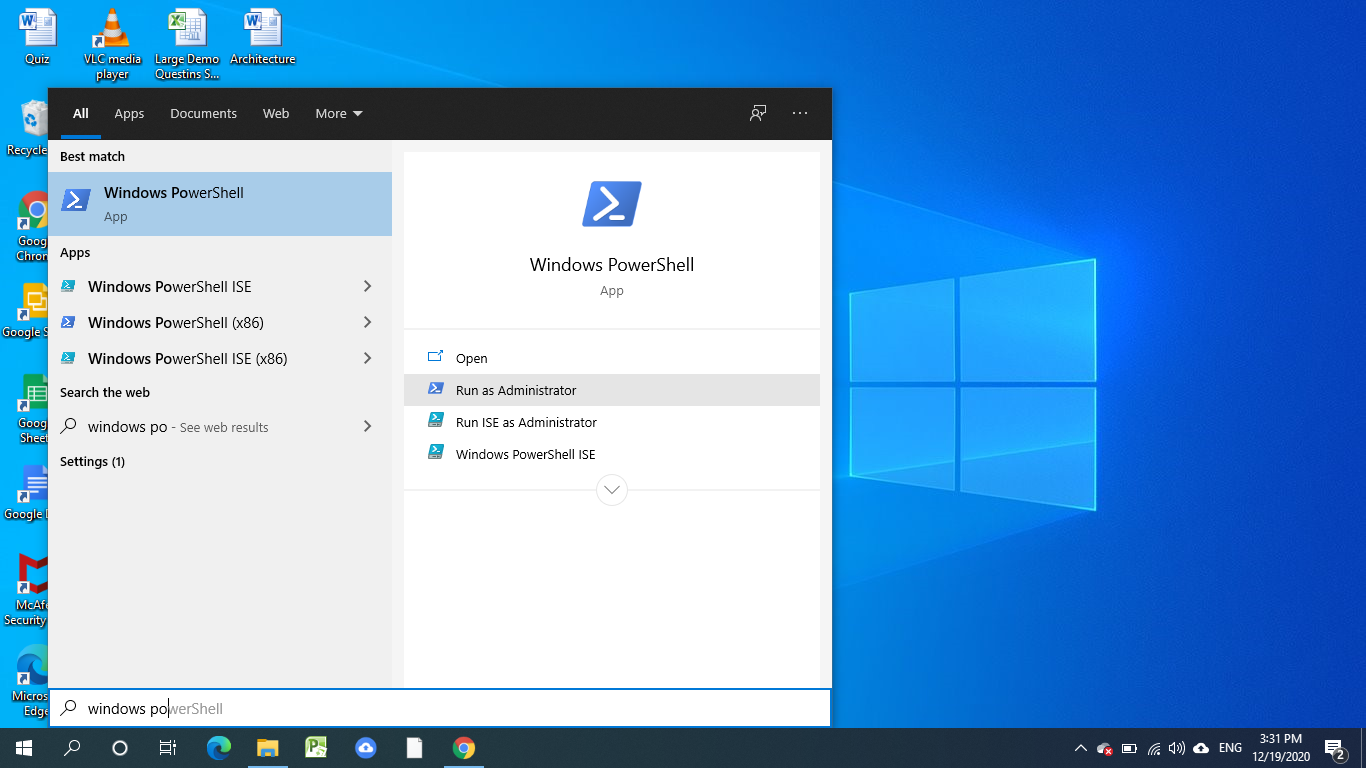 Type python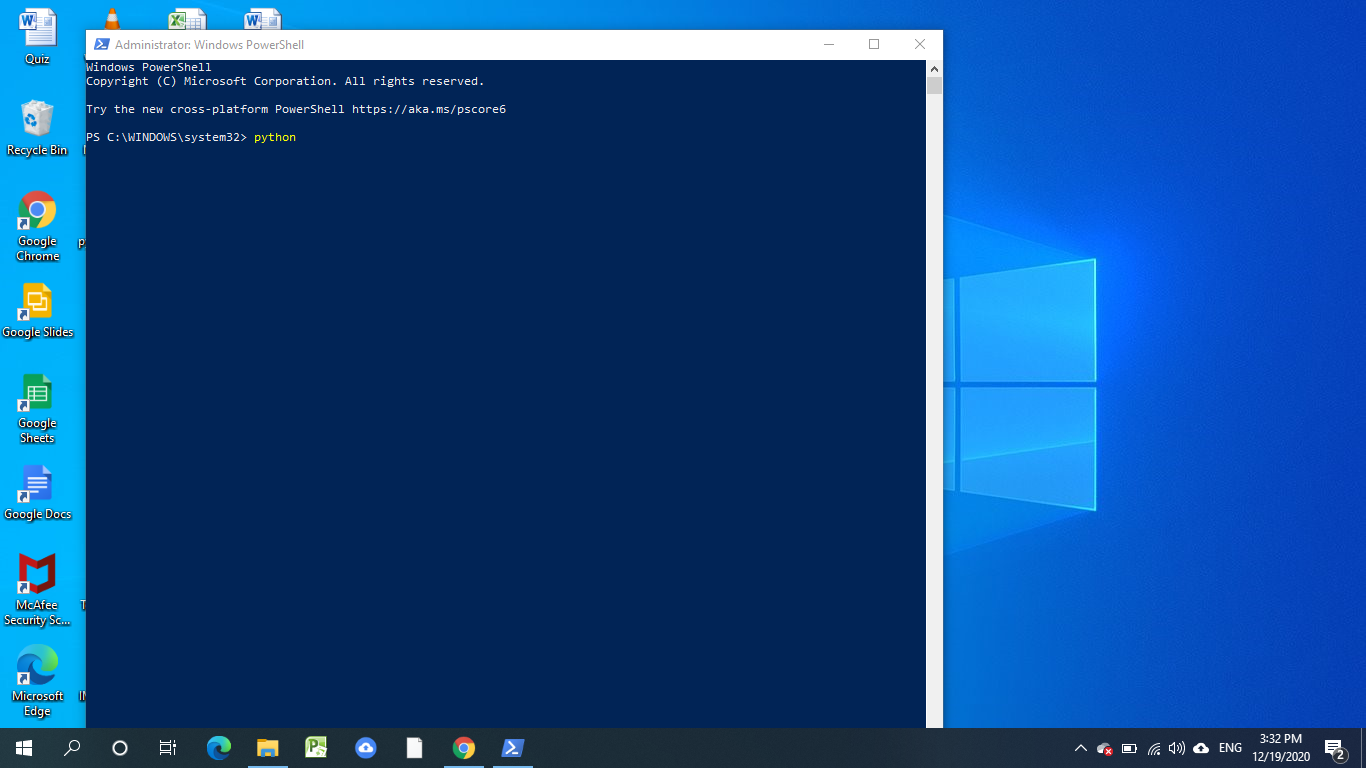 Type exit()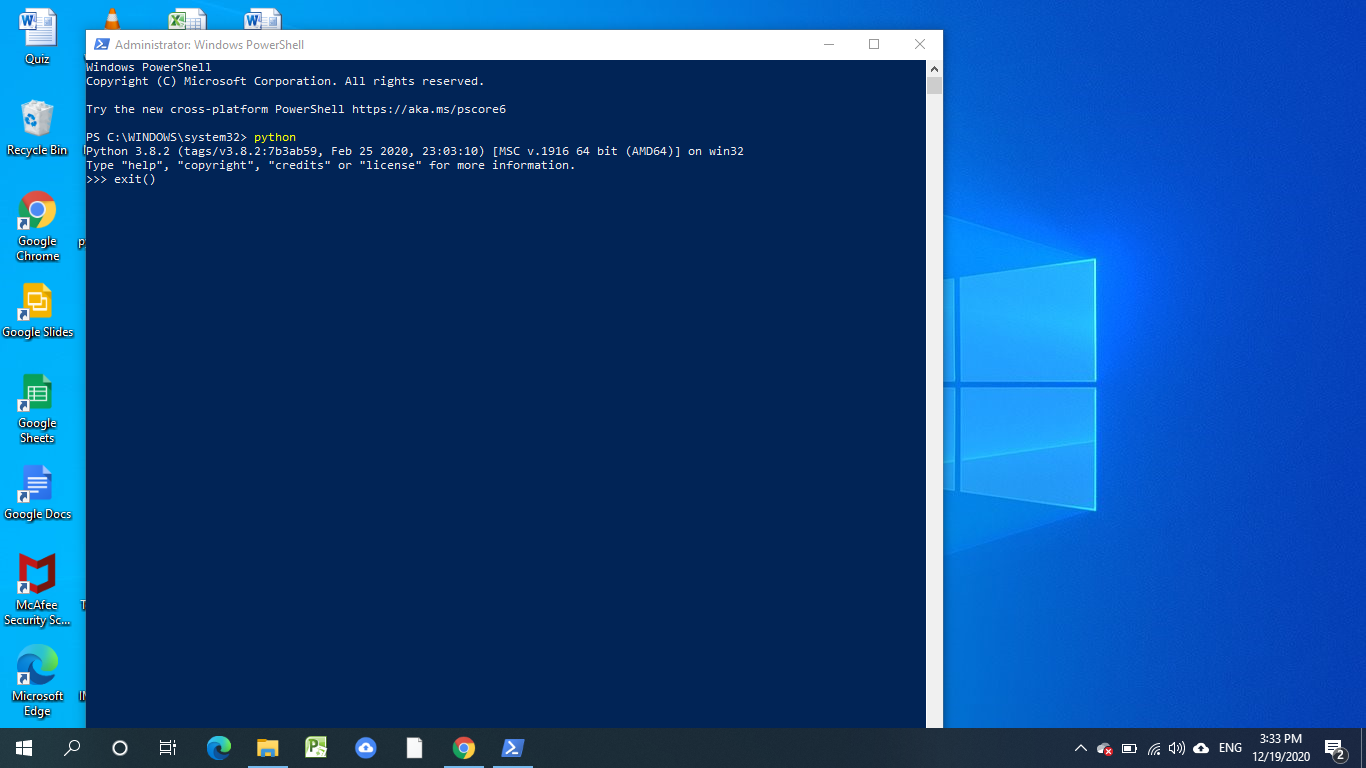 Type pipInstallation of python is successful if your screen is like this.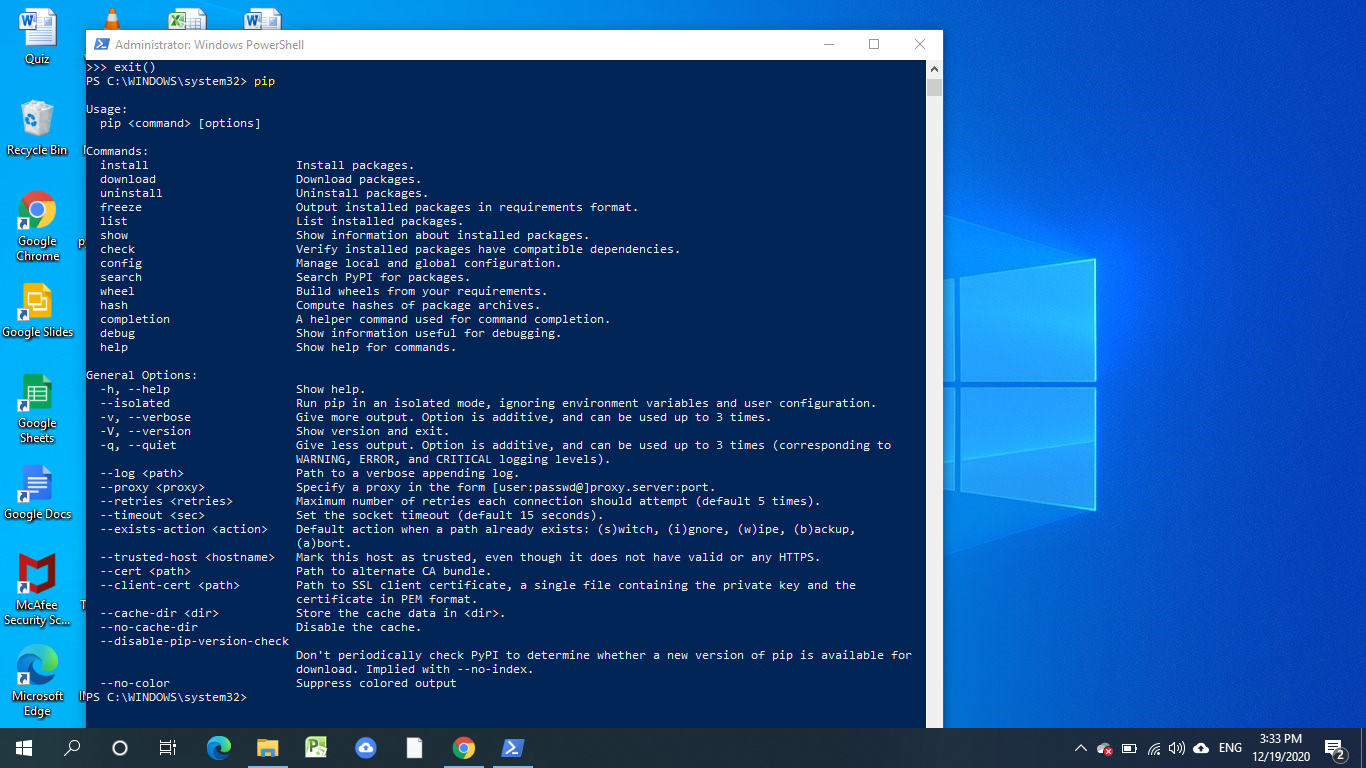 Run pycharm setup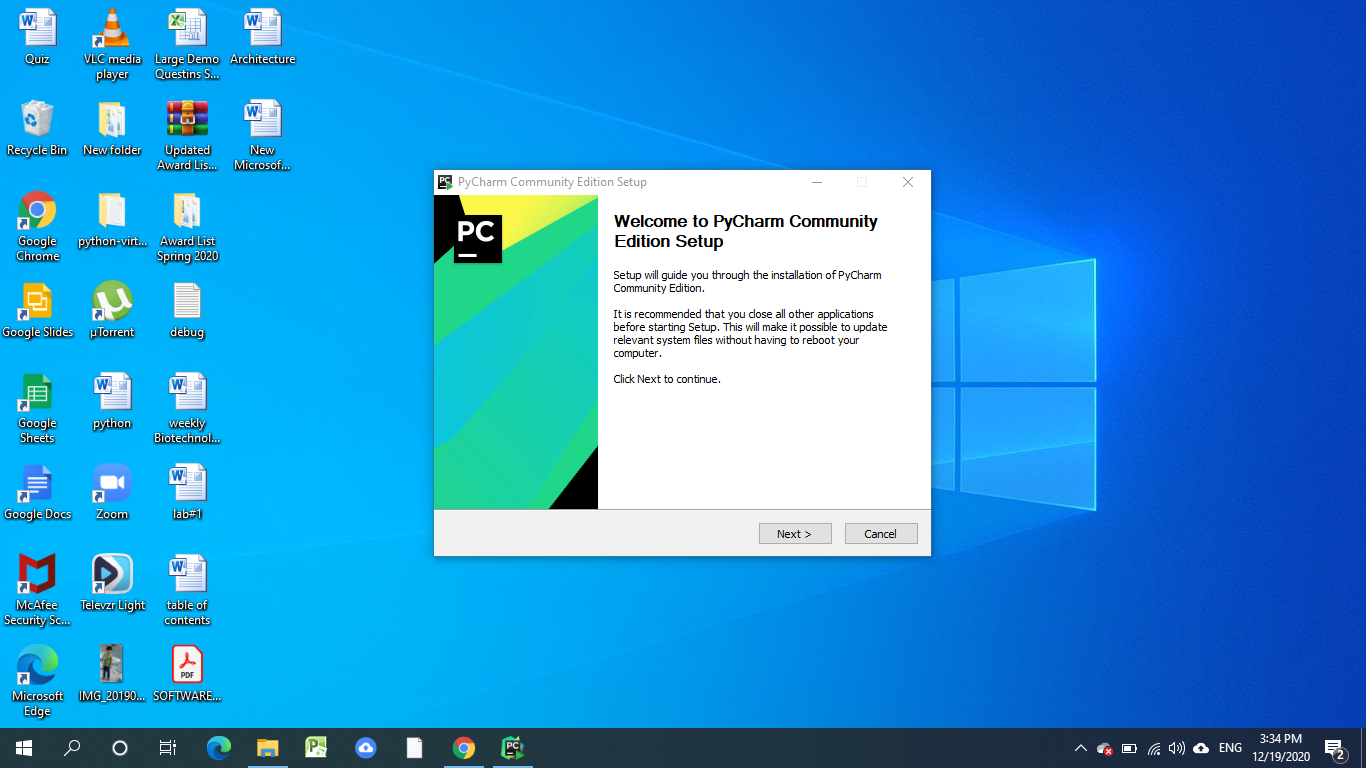 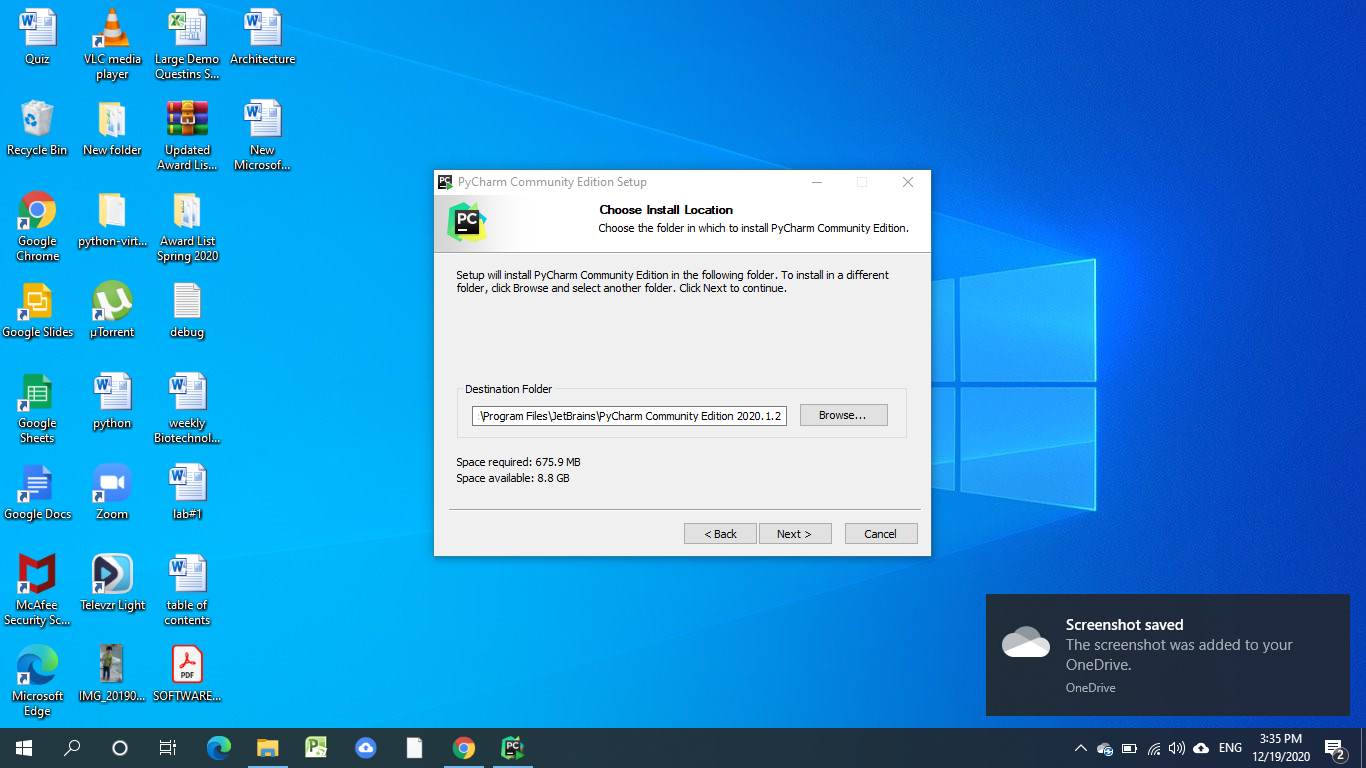 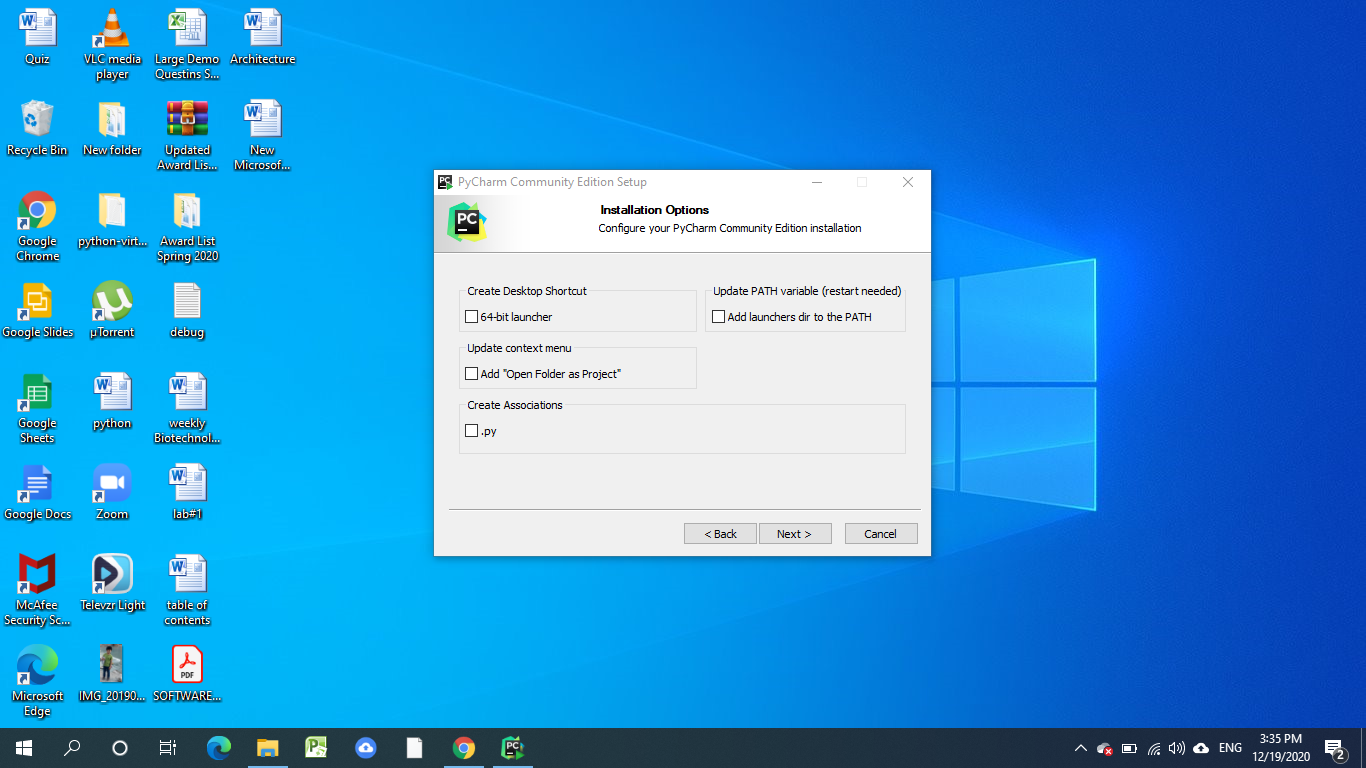 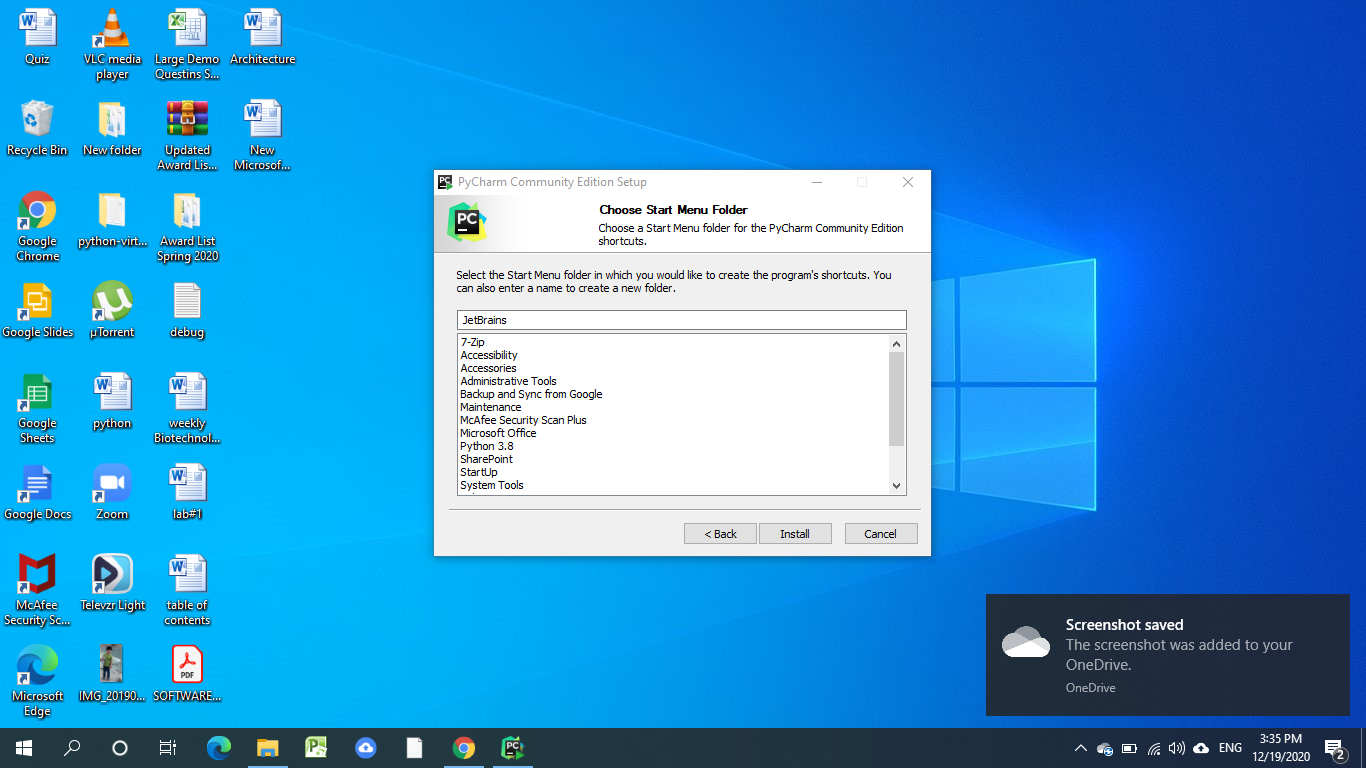 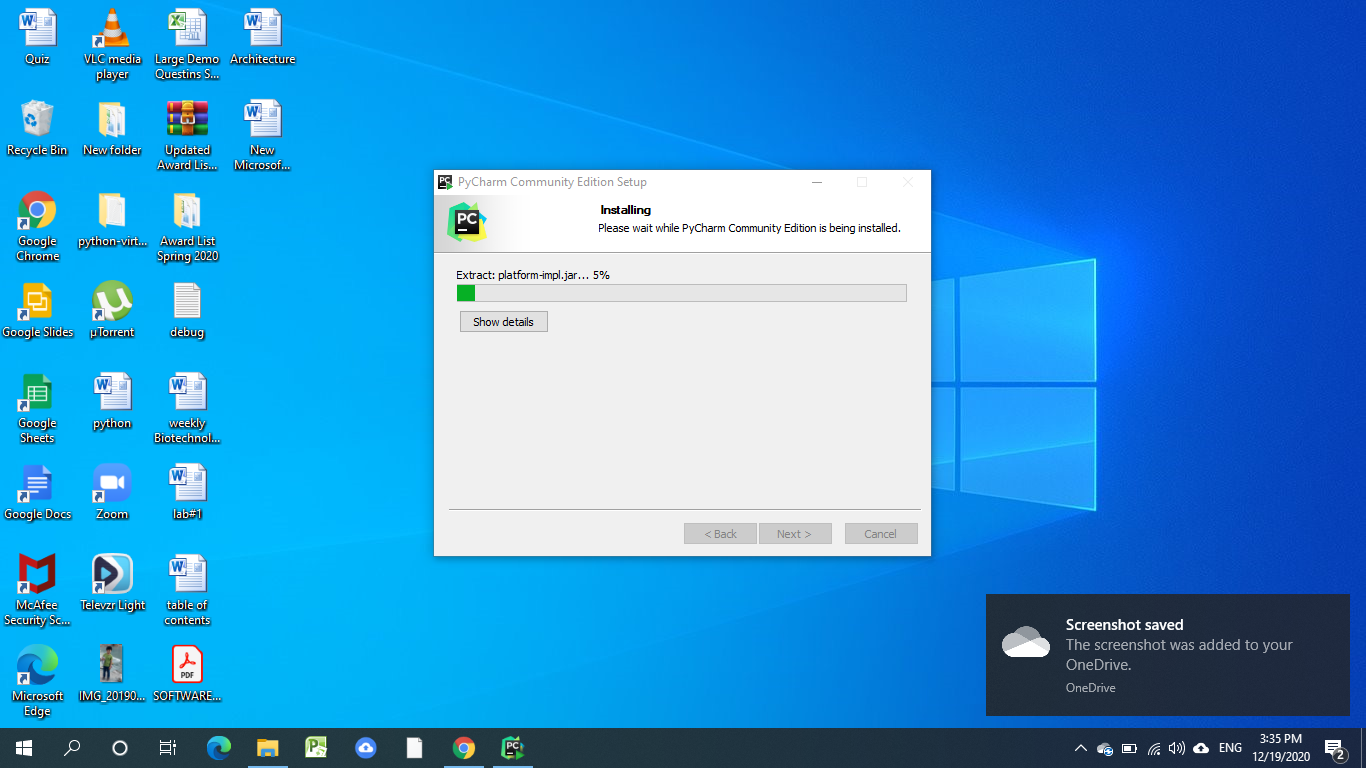 Check “Run Pycharm Community edition”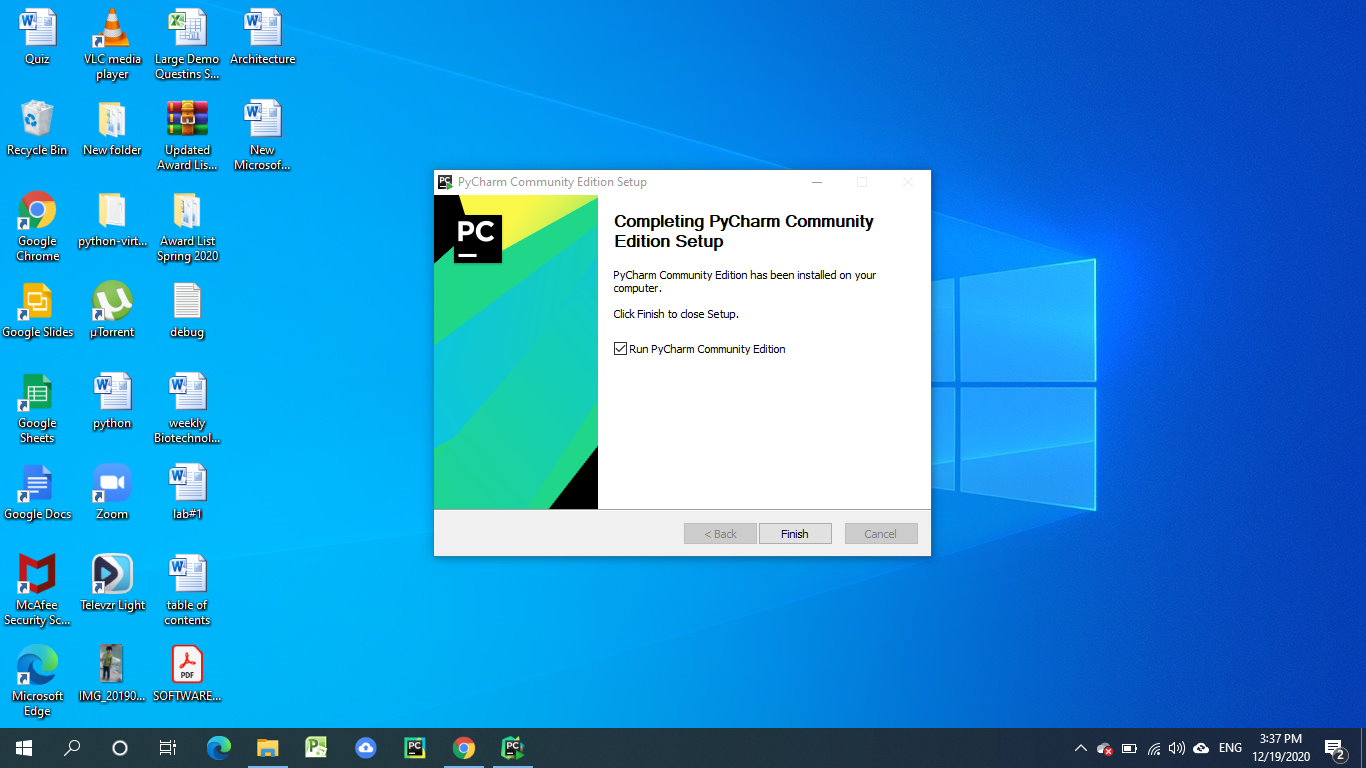 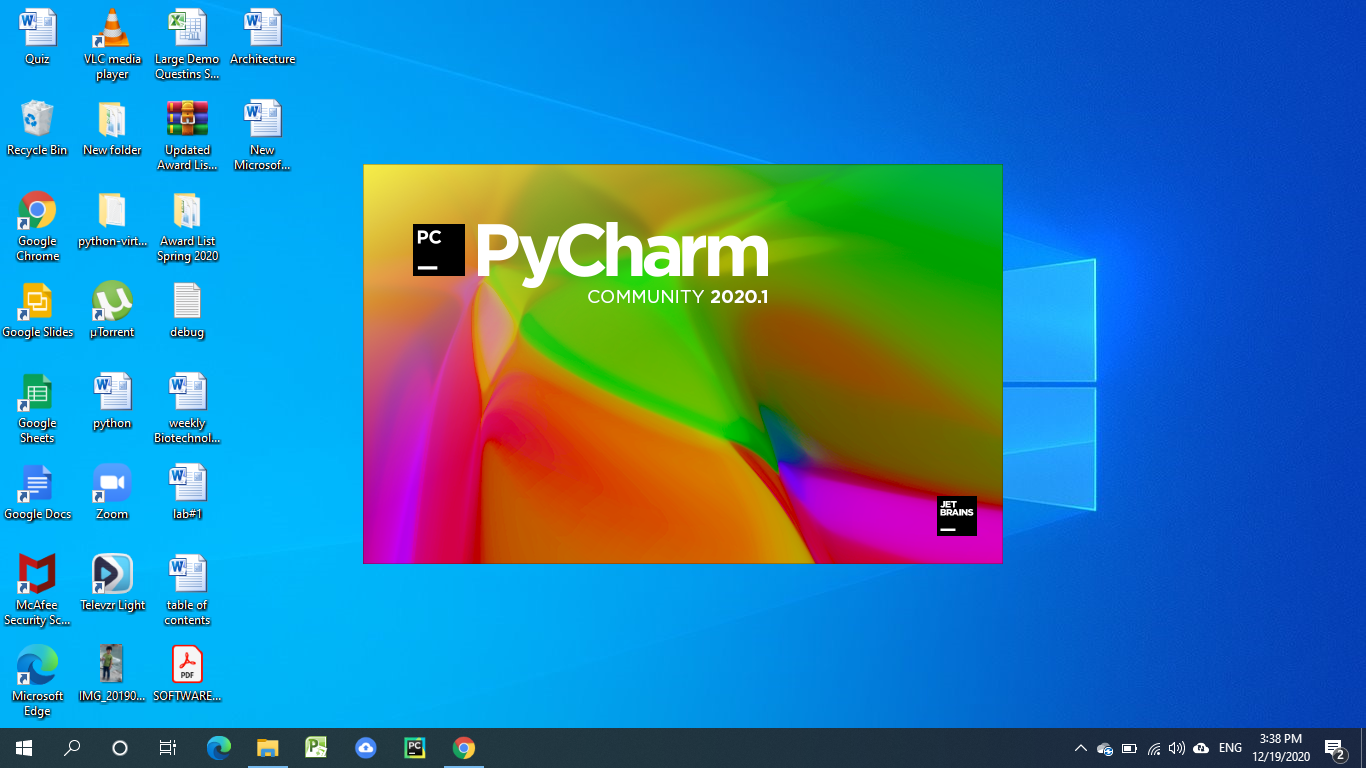 Check “Do not import Settings”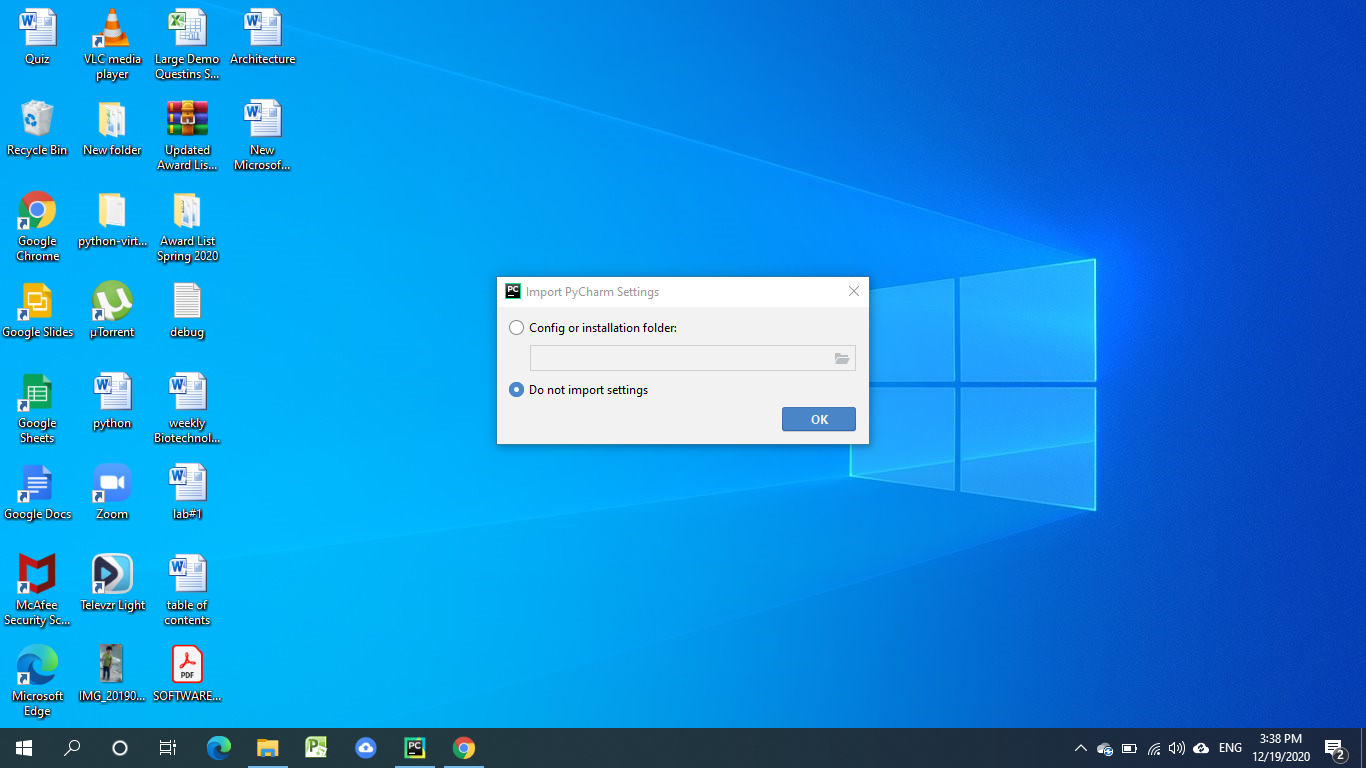 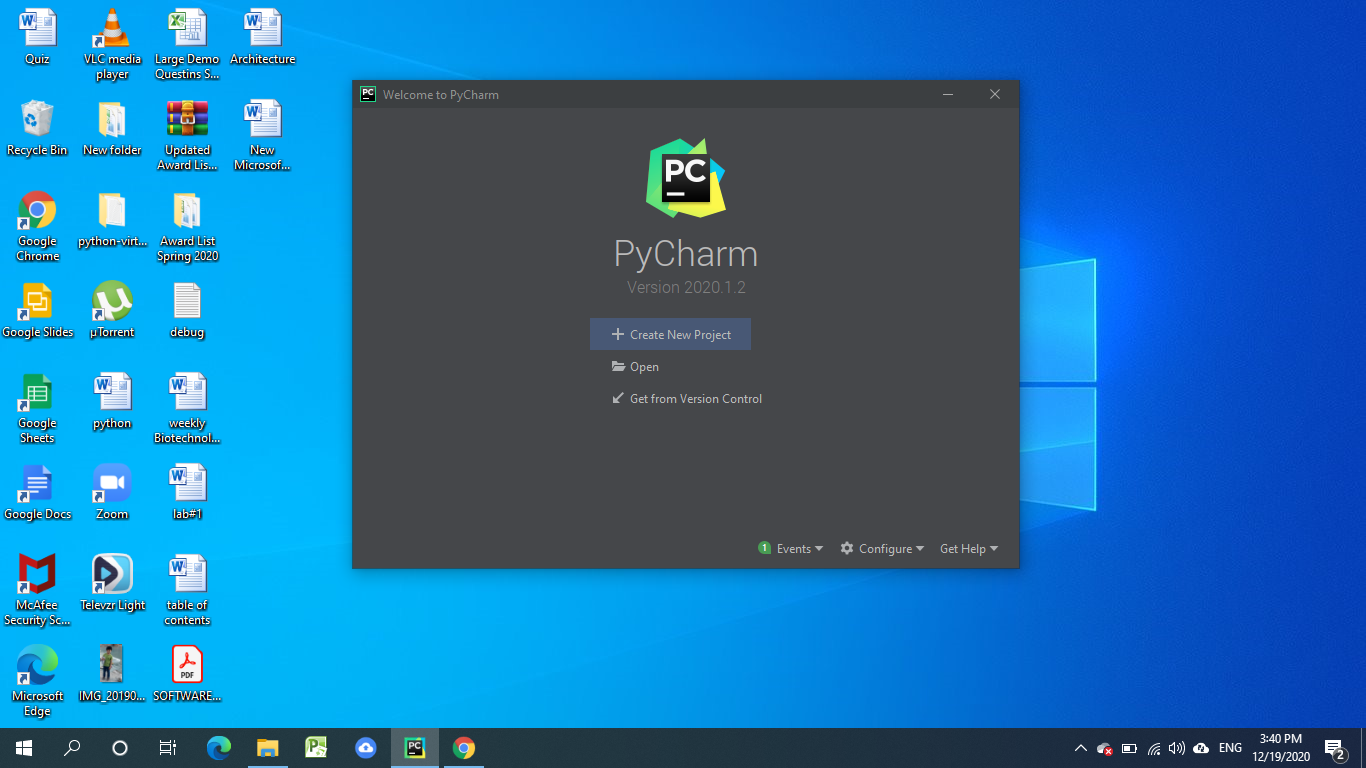 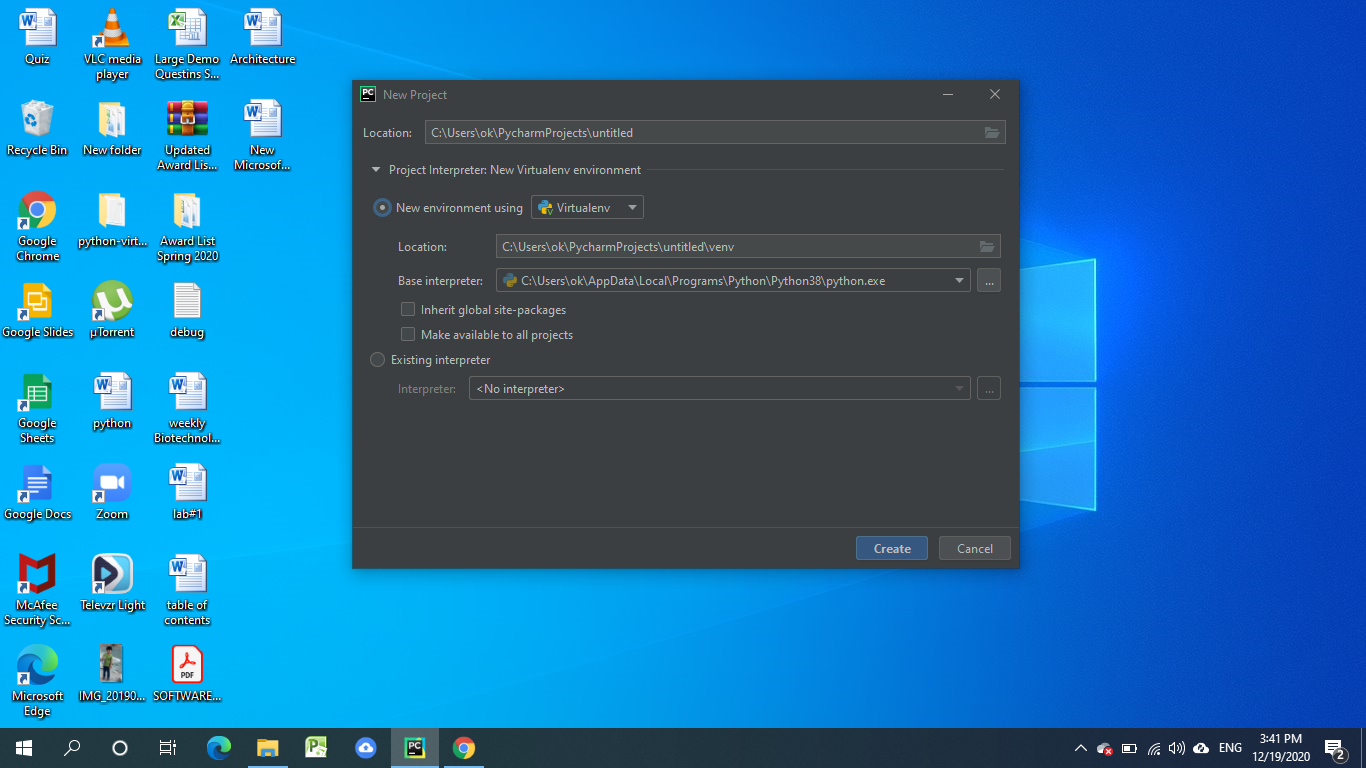 Type “first project” in place of untitled and check “existing interpreter”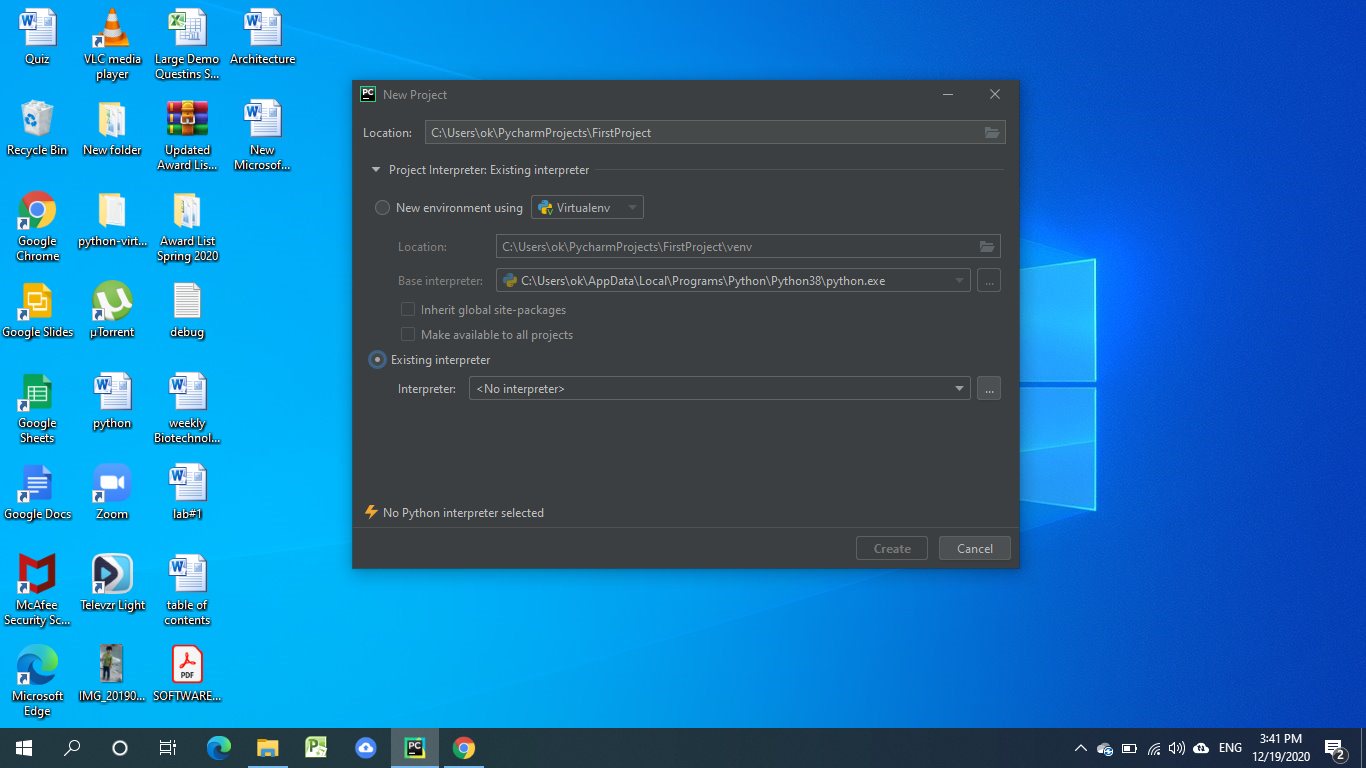 Select System Interpreter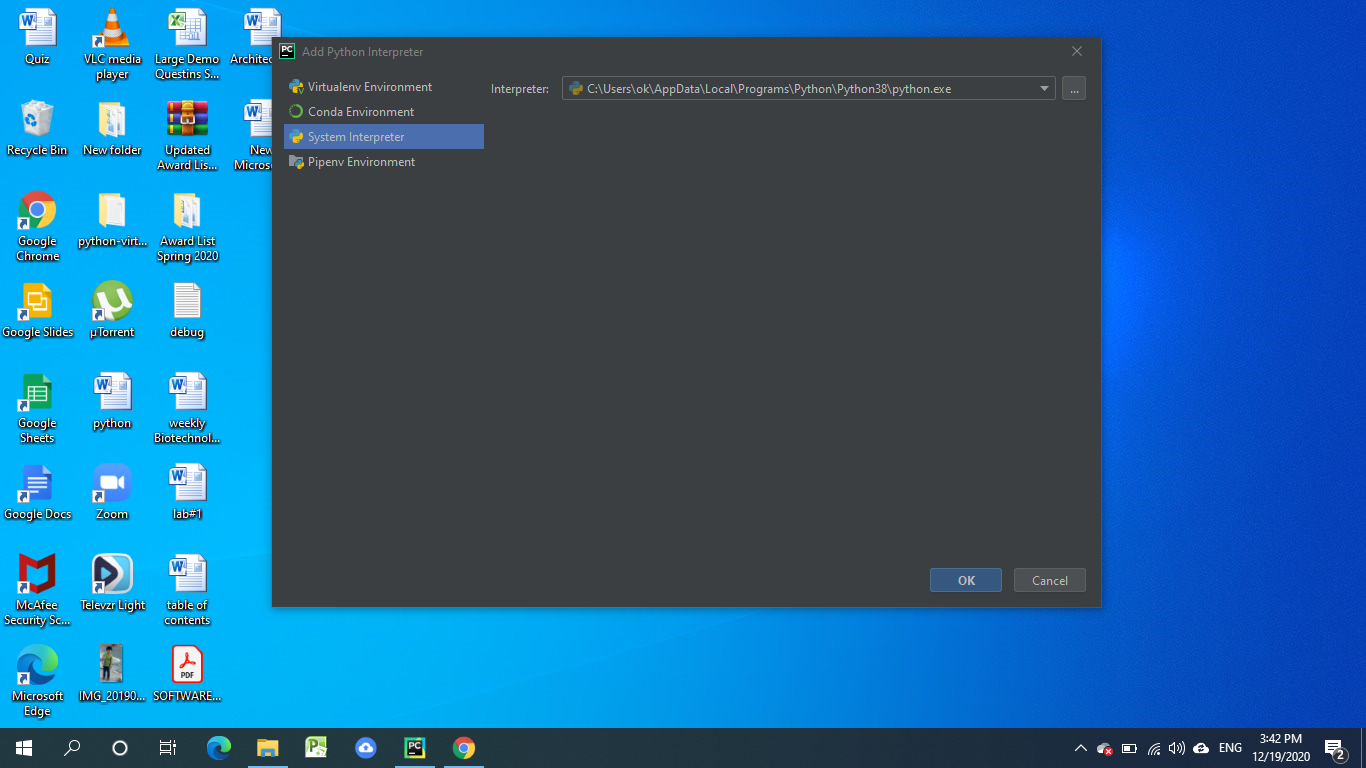 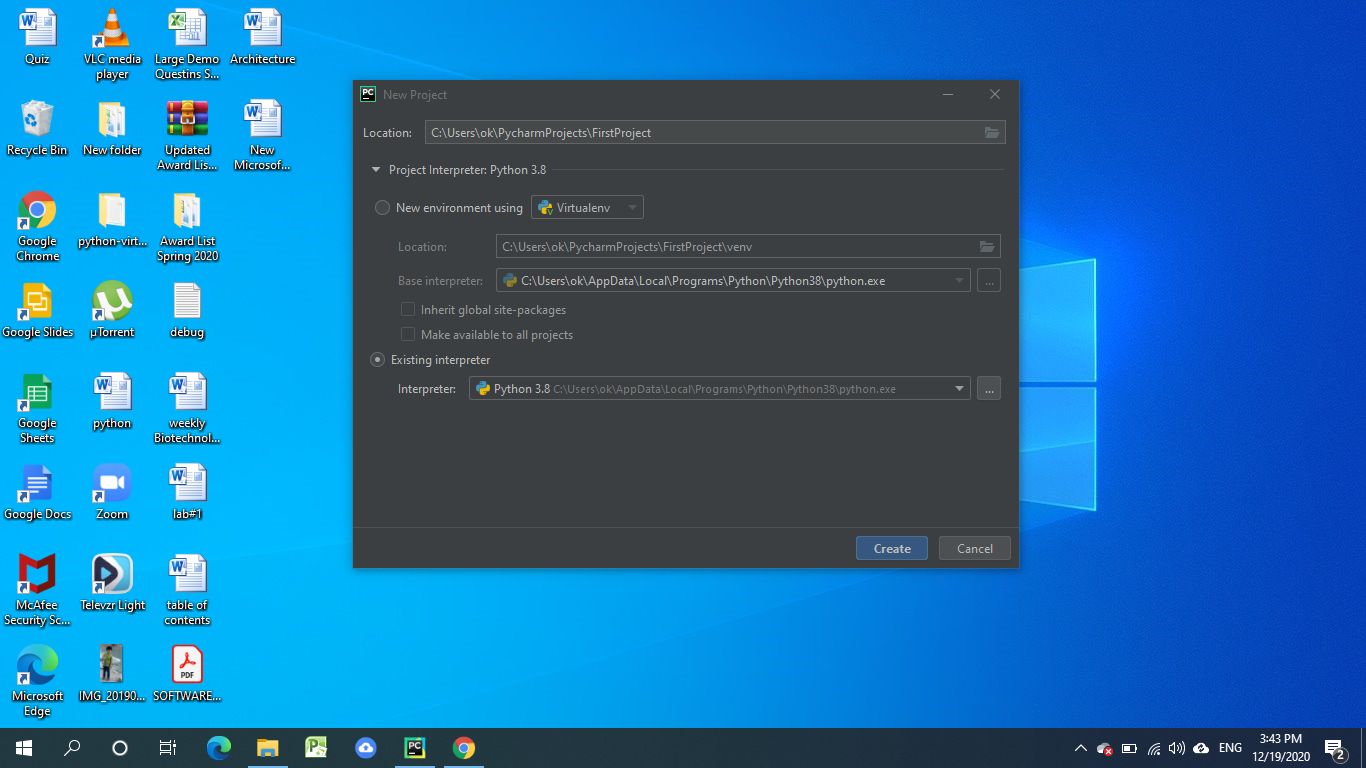 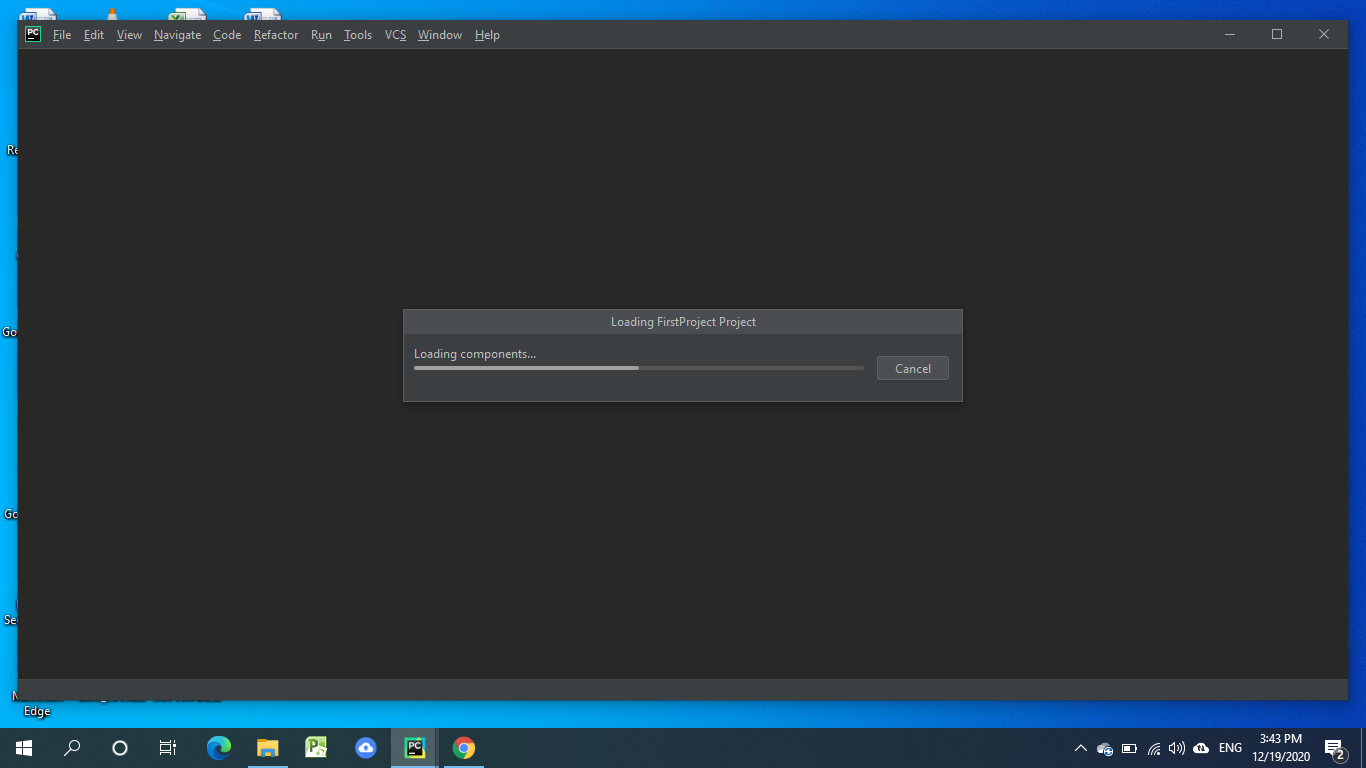 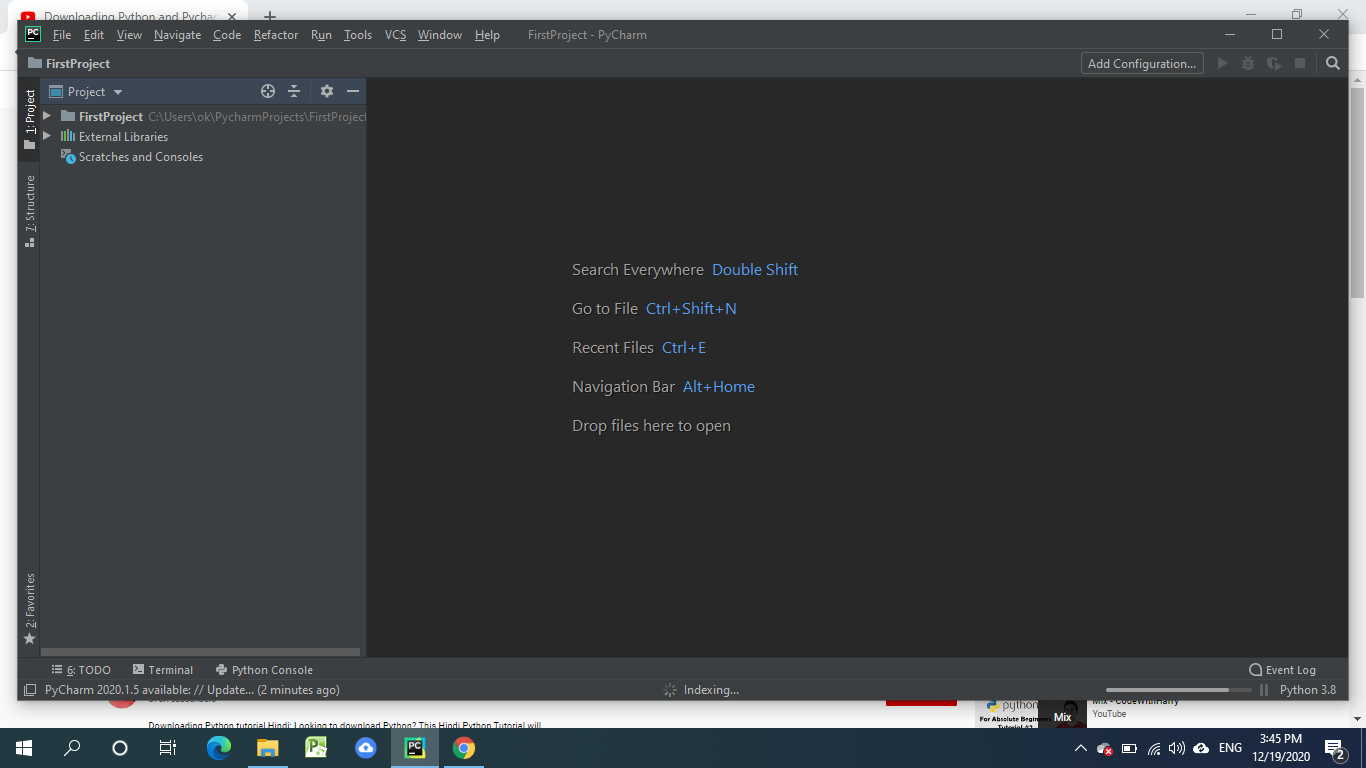 Right click on FirstProject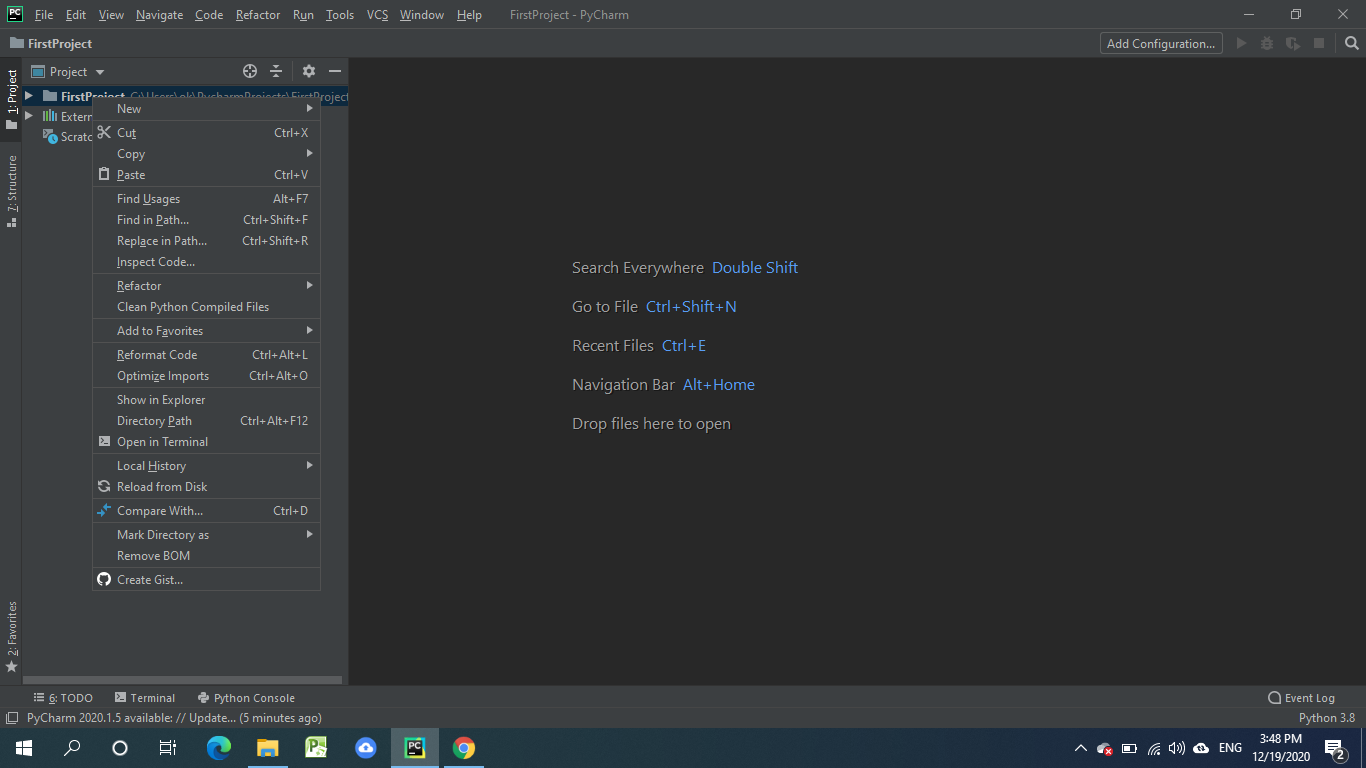 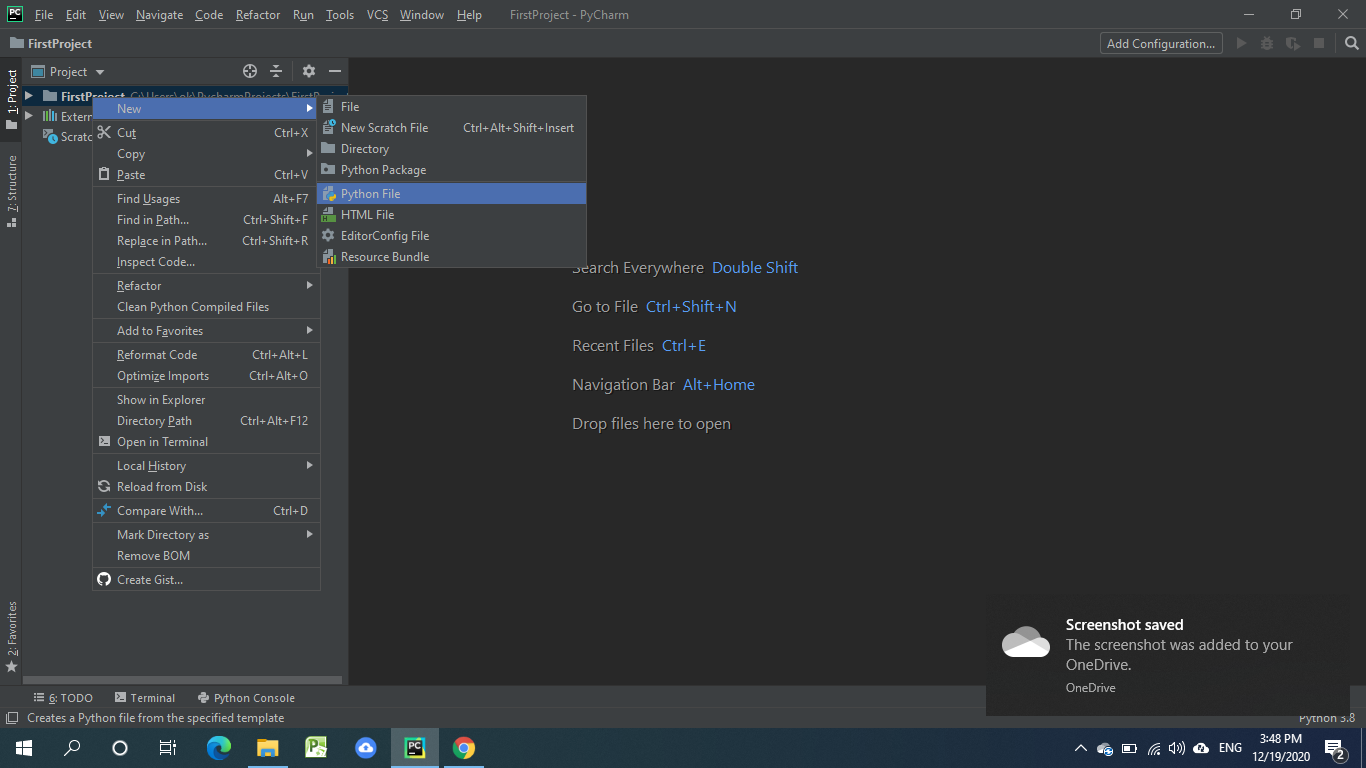 Select a name for file.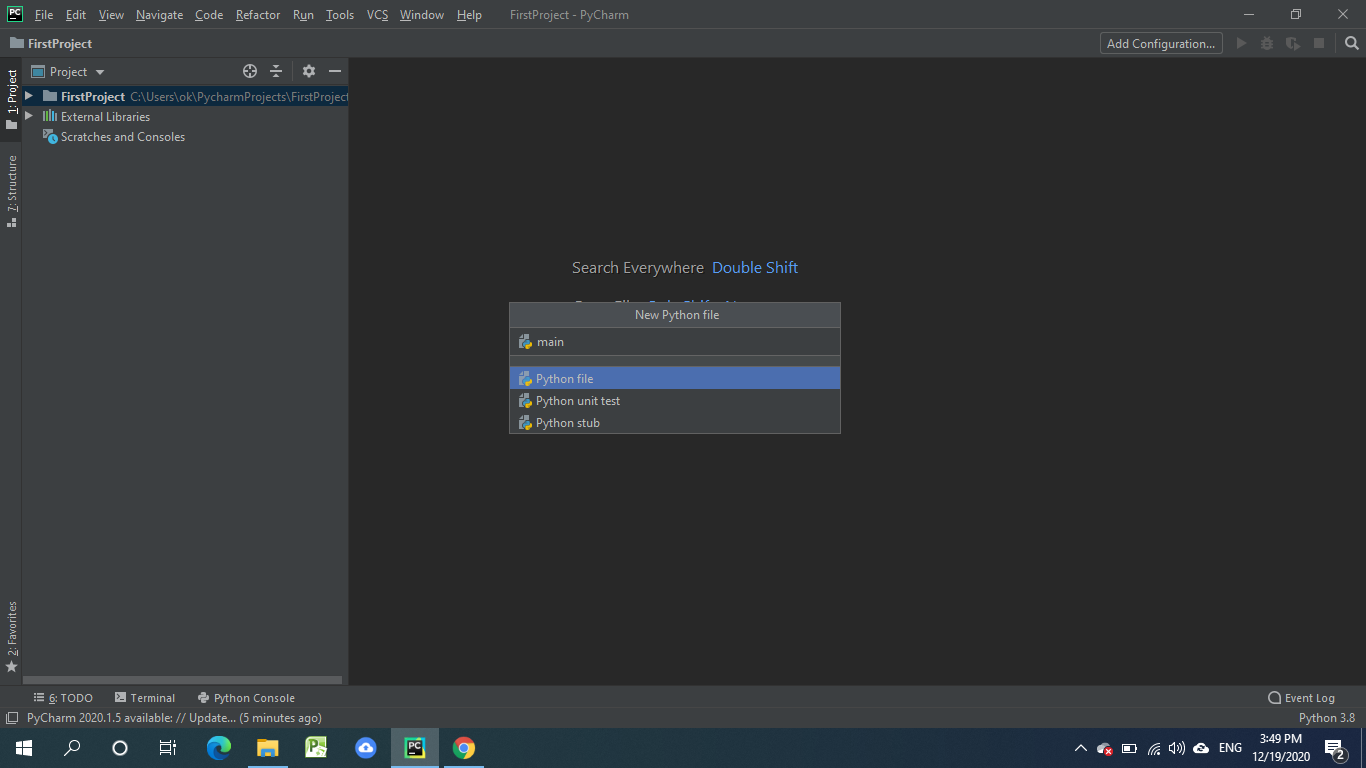 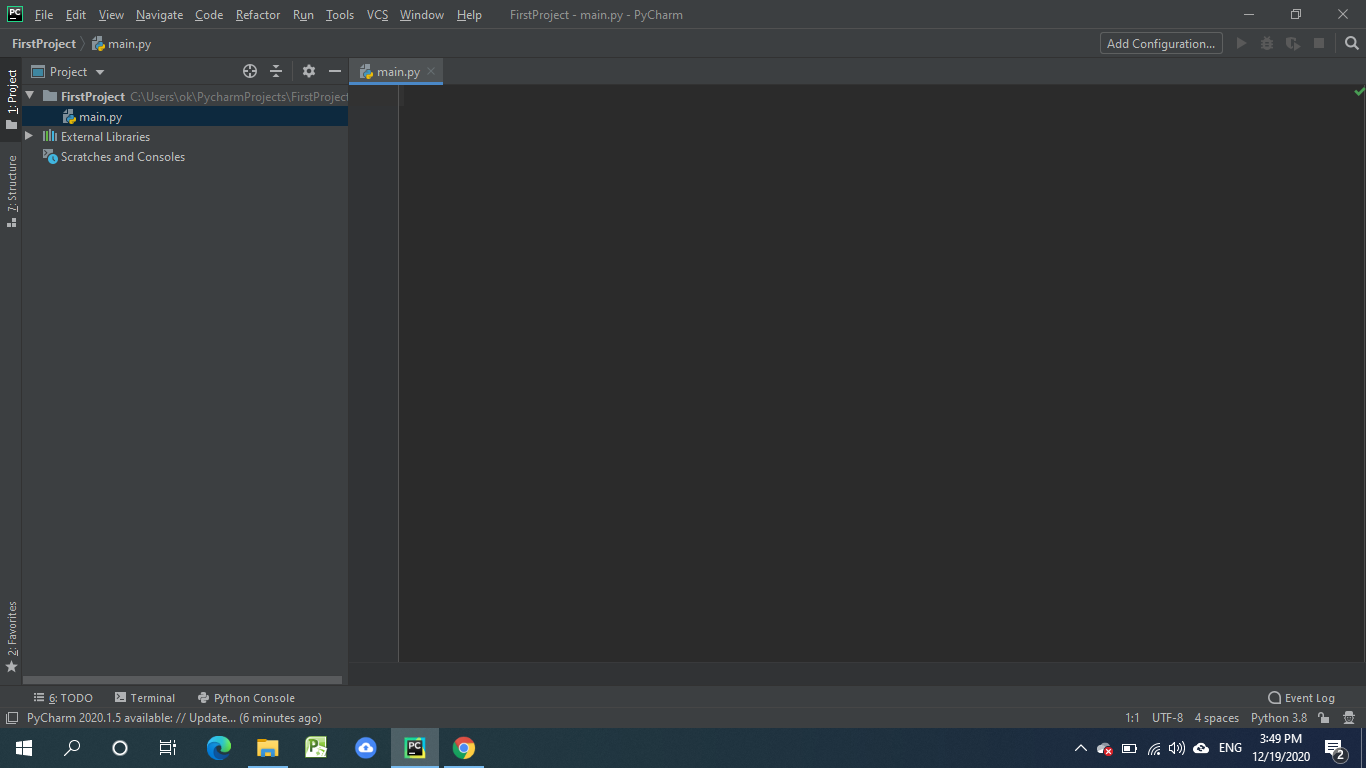 Write your first program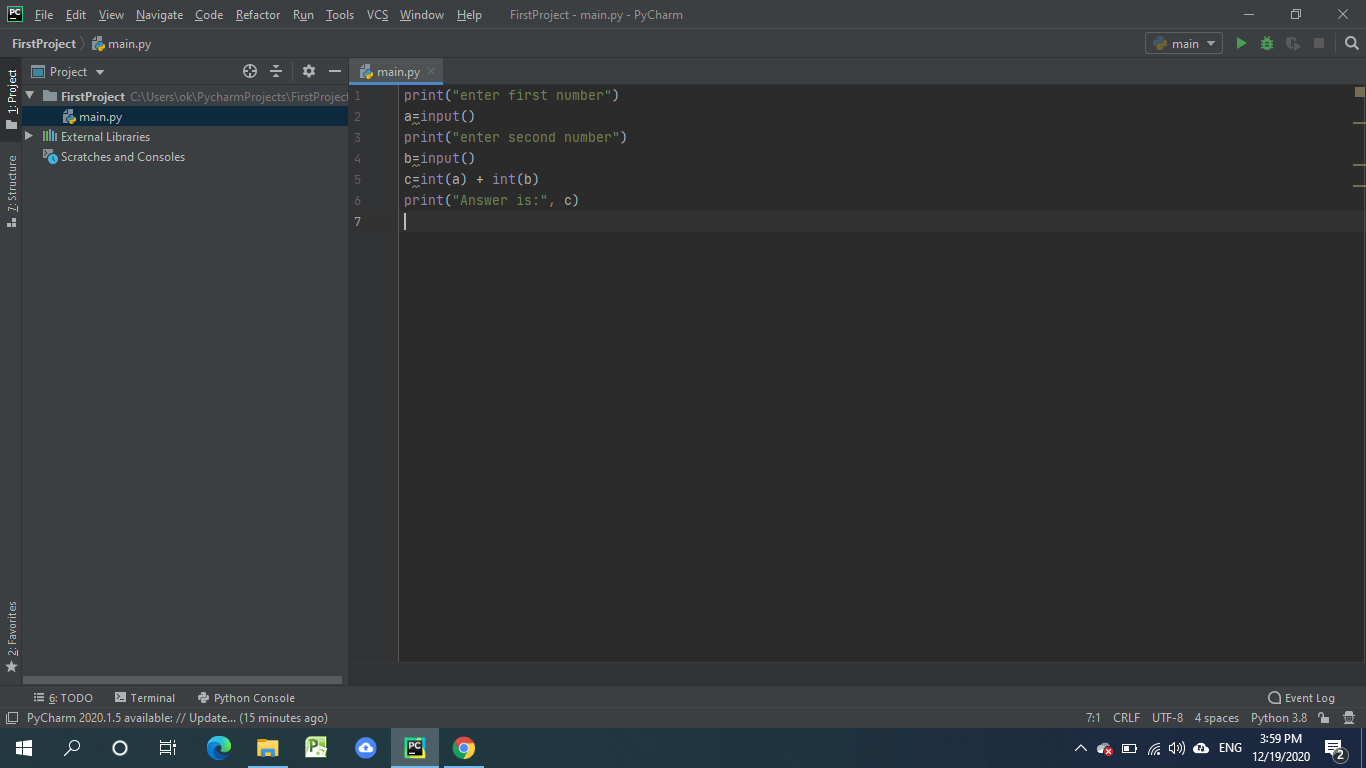 Right click and select Run ‘main’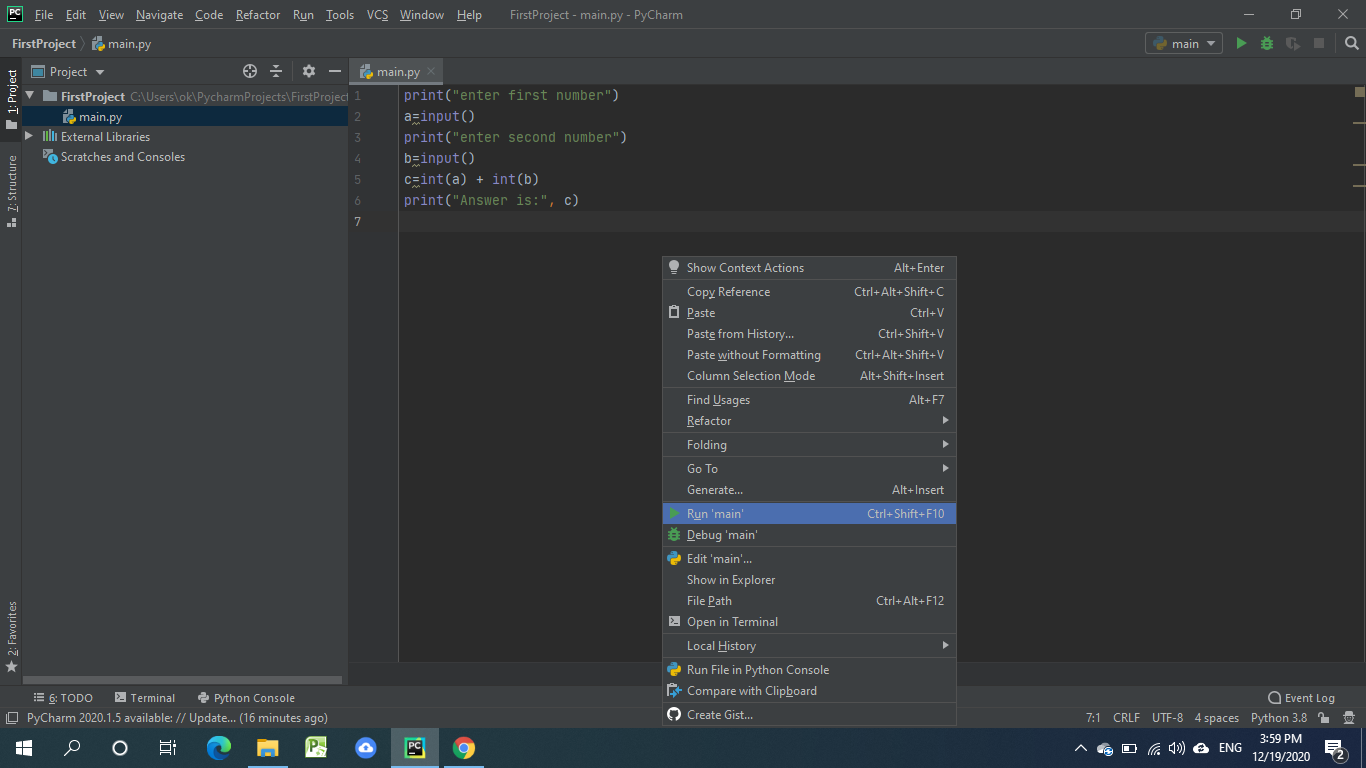 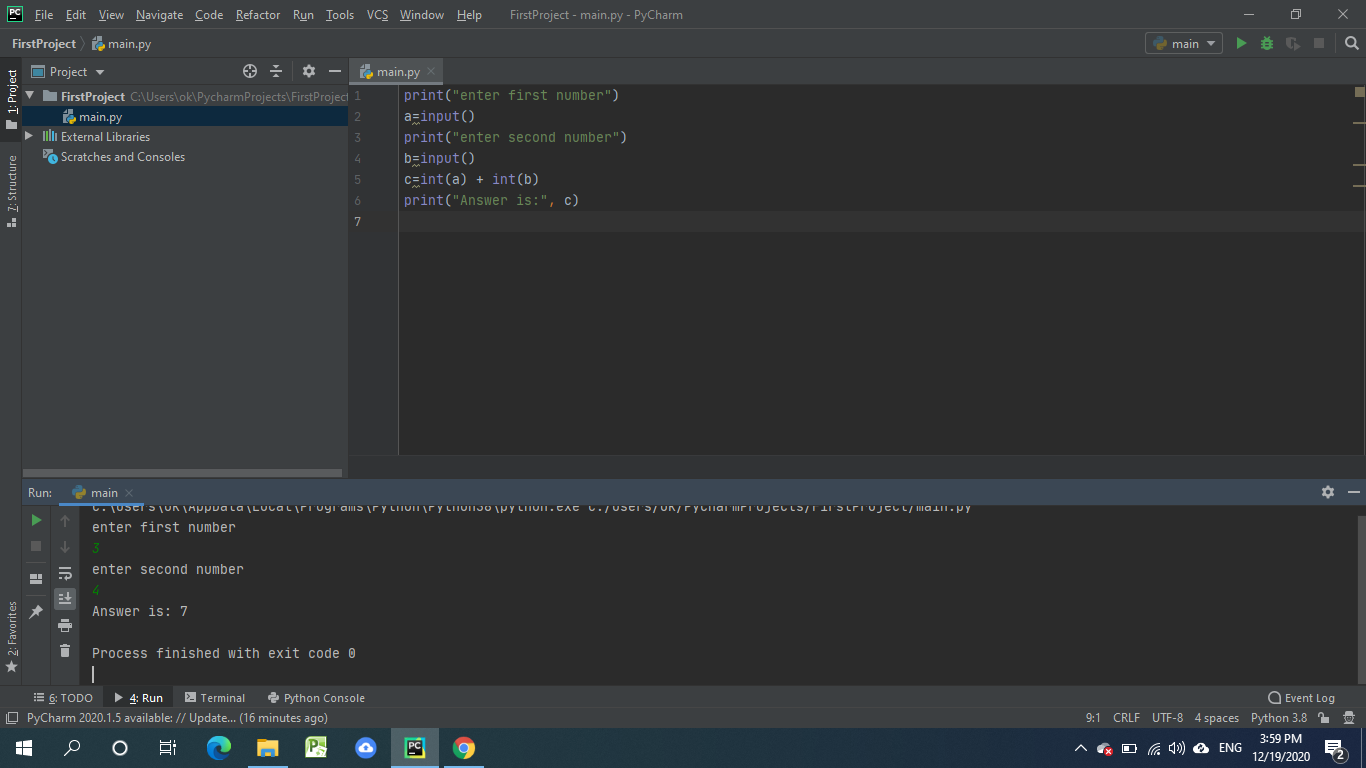 Enter values and check the program.